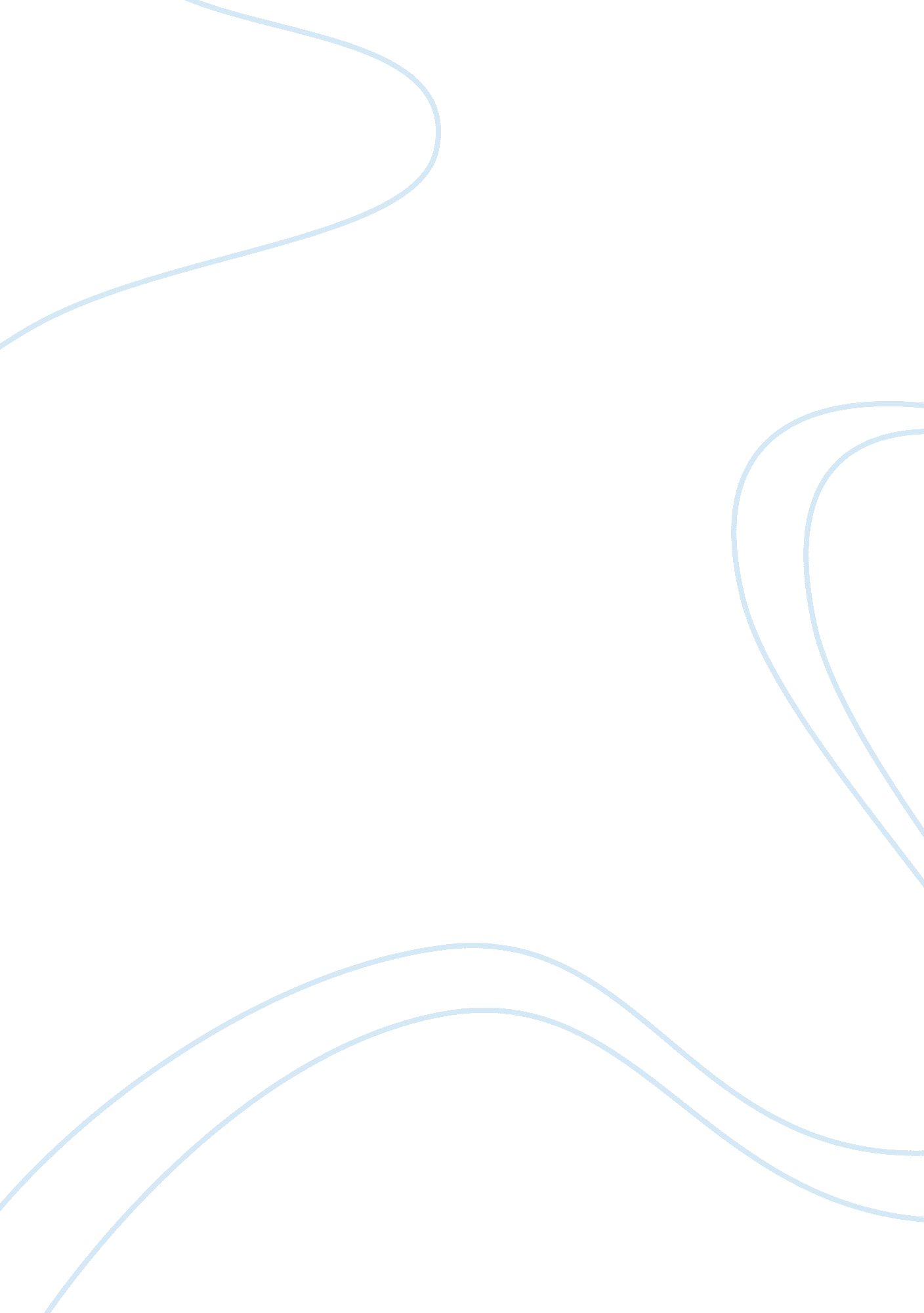 Social workSociology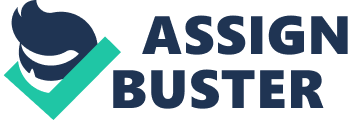 Social Work The situation which was described in the case is extremely interesting as well as essential for the development of a socially responsible community. Indeed, as described in the case, there is a difficult choice that the healthy part of the population has to make: keep individuals who struggle with certain disabilities institutionalized or allow them to live a limited yet quite active life. One would make not mistake suggesting that the political perspective of Democrats will be more suitable in this particular case. There are several reasons to that. 
First of all, it is quite clear that not only Sandra, but also other people with similar problems will be able to benefit from a universal healthcare system as well as increased funds on health policies. The very end of the case suggests that the main character was lucky since all the expenses were covered. In addition to that, Democrats would probably note that taking care of people live Sandra would contribute to social justice and would show the responsibility of the government in such matters. What is more important is that helping all the people with disabilities is likely to eliminate the differences between the citizens and reinforce the notion of equality among people. 
That is why it is quite obvious that the Democratic political perspective on the issue that was portrayed in the case study should be considered to be more appropriate since it puts emphasis on universal healthcare, social responsibility and equality of the people that comprise the American society. 